Liste de vérification FCT : communauté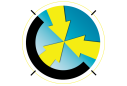 La communauté est une ressource précieuse lors de la création d’expériences d’apprentissage pour les élèves. Une communauté engagée soutient des expériences d’apprentissage significatives, authentiques et pertinentes. Divers membres de la communauté sont prêts à soutenir l’apprentissage des élèves directement et indirectement, que ce soit des élèves, des parents, des grands-parents, le conseil scolaire, des Ainés, des leadeurs, des entreprises, des experts, des industries, d’autres écoles ou des établissements d’enseignement postsecondaire. La participation communautaire a lieu à l’école ou en dehors. Parfois, elle comporte une multitude de perspectives. Cette liste de vérification de la participation communautaire peut être utilisée pour déterminer le niveau de préparation d’une école à faire participer la communauté aux expériences d’apprentissage des élèves. Utilisez les colonnes OUI et NON pour organiser l’information correspondant aux questions sur la mobilisation de la communauté.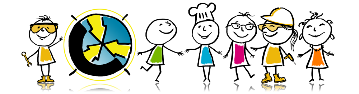 Participation communautaireOUIIndices ou réussitesNONTravail requis ou défis1. De l’information au sujet des FCT a-t-elle été communiquée aux membres de la communauté scolaire?2. De l’information au sujet des FCT a-t-elle été communiquée à l’ensemble de la communauté? 3. La planification des FCT tient-elle compte des possibilités de participation communautaire?4. La possibilité de faire vivre aux élèves des expériences hors- établissement authentiques et signifiantes en mobilisant ressources, personnes et groupes a-t-elle été considérée?5. La possibilité de développer des partenariats qui appuient les FCT a-t-elle été considérée?Participation de la communauté Participation de la communauté 1. De l’information au sujet des FCT a-t-elle été communiquée aux membres de la communauté scolaire? Parmi les membres de la communauté, on pourrait compter les élèves, les enseignants, les aide-élèves, la direction d’école, le personnel administratif et le personnel d’entretien, les surveillants, les parents, les Ainés, les Sages, les membres du conseil d’école, les conseillers scolaires, les administrateurs du bureau central, les chauffeurs d’autobus,  etc.   2. De l’information au sujet des FCT a-t-elle été communiquée à l’ensemble de la communauté? La grande communauté peut être locale ou jusqu’à mondiale.   Parmi les membres de cette grande communauté, on pourrait compter des groupes communautaires, les Premières Nations, les Métis et les Inuits; les Francophones; le gouvernement local, des entreprises, des compagnies, des institutions postsecondaires, des leadeurs d’activités récréatives, des individus, des personnes âgées, des experts professionnels, etc. 3. La planification des FCT tient-elle compte des possibilités de participation communautaire?Il existe autant de façons de planifier les FCT que d’enseignants. La planification des FCT est la responsabilité de l’enseignant. La décision d’inclure la communauté dans le défi FCT revient à l’enseignant.  Le but de la participation de la communauté dans les défis est d’appuyer des expériences authentiques et significatives et de faire le lien entre le « comment » et le « pourquoi » des apprentissages.  Même si des gabarits ont été développés pour faciliter la planification des cours de FTC, la décision de les utiliser ou non revient à l’enseignant.4. La possibilité de faire vivre aux élèves des expériences hors- établissement authentiques et signifiantes en mobilisant ressources, personnes et groupes a-t-elle été considérée? L’emploi de ressources, de personnes ou de groupes communautaires doit appuyer des expériences authentiques et significatives et servir à faire le lien entre le « comment » et le « pourquoi » de l’apprentissage.  Les élèves demandent souvent quand et comment ils utiliseront les connaissances enseignées.  Les défis FCT peuvent offrir des expériences d’apprentissage qui soutiennent le développement d’habiletés, de connaissances et de compétences technologiques par les élèves dans des situations significatives et authentiques.5. La possibilité de développer des partenariats qui appuient les FCT a-t-elle été considérée? Le développement des partenariats dépend de la communauté et des besoins du programme des FCT.  Les partenariats offrent la possibilité de faire des liens authentiques et significatifs entre le « comment » et le « pourquoi » de l’apprentissage. Le « comment » et le « pourquoi » de l’apprentissage peuvent varier, prenant la forme, par exemple, de la participation à des activités culturelles autochtones, d’une visite à la ferme ou d’une conversation avec un astronaute à bord de la station spatiale. Les partenariats peuvent comprendre :une liste de noms des parents prêts à partager leur expertise avec les élèves;des lieux communautaires où les élèves peuvent présenter leur travail (p. ex. centres d’achats, salles communautaires, entreprises, bibliothèques, conseil municipal);des groupes avec qui les élèves pourraient travailler (p. ex. des ainés, des groupes d’élèves plus jeunes ou plus âgés, des hôpitaux, des haltes-accueils)des individus, des raconteurs, des entreprises, des compagnies ou des établissements postsecondaires prêts à présenter leur savoir professionnel aux élèves (à l’école ou en dehors de l’école);de l’interaction numérique (p. ex. contact avec des experts dans le domaine par courriel, texto, Skype ou vidéoconférence).